มกราคม 2562มกราคม 2562มกราคม 2562มกราคม 2562มกราคม 2562มกราคม 2562มกราคม 2562อาทิตย์จันทร์อังคารพุธพฤหัสบดีศุกร์เสาร์0102030405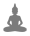 วันขึ้นปีใหม่06070809101112วันเด็กแห่งชาติ13141516171819วันการบินแห่งชาติวันครูแห่งชาติวันพ่อขุนรามฯ
วันโคนมแห่งชาติวันกองทัพไทย20212223242526วันกองทัพบก2728293031กุมภาพันธ์ 2562กุมภาพันธ์ 2562กุมภาพันธ์ 2562กุมภาพันธ์ 2562กุมภาพันธ์ 2562กุมภาพันธ์ 2562กุมภาพันธ์ 2562อาทิตย์จันทร์อังคารพุธพฤหัสบดีศุกร์เสาร์0102วันนักประดิษฐ์
วันเกษตรแห่งชาติ03040506070809วันทหารผ่านศึกวันมะเร็งโลกวันตรุษจีน10111213141516วันอาสารักษาดินแดนวันวาเลนไทน์17181920212223วันมาฆบูชา2425262728วันศิลปินแห่งชาติวันวิทยุกระจายเสียงแห่งชาติวันสหกรณ์แห่งชาติมีนาคม 2562มีนาคม 2562มีนาคม 2562มีนาคม 2562มีนาคม 2562มีนาคม 2562มีนาคม 2562อาทิตย์จันทร์อังคารพุธพฤหัสบดีศุกร์เสาร์010203040506070809วันนักข่าววันสตรีสากล10111213141516วันช้างไทย17181920212223วันอาสาสมัครสาธารณสุขแห่งชาติวันกวีนิพนธ์สากล
วันดาวน์ซินโดรมโลก วันน้ำของโลก24252627282930วันวัณโรคโลกวันกองทัพอากาศ31วันพระบาทสมเด็จพระนั่งเกล้าเจ้าอยู่หัวเมษายน 2562เมษายน 2562เมษายน 2562เมษายน 2562เมษายน 2562เมษายน 2562เมษายน 2562อาทิตย์จันทร์อังคารพุธพฤหัสบดีศุกร์เสาร์010203040506วันออมสิน
April Fool's Day
วันข้าราชการพลเรือน
วันเลิกทาสวันอนุรักษ์มรดกไทย
วันคล้ายวันพระราชสมภพสมเด็จพระเทพฯวันจักรี07080910111213วันอนามัยโลกวันสงกรานต์
วันประมงแห่งชาติ
วันผู้สูงอายุ14151617181920วันสงกรานต์
วันครอบครัววันสงกรานต์วันหยุดชดเชยวันสงกรานต์วันหยุดชดเชยวันสงกรานต์21222324252627วันคุ้มครองโลกวันนเรศวรมหาราช282930พฤษภาคม 2562พฤษภาคม 2562พฤษภาคม 2562พฤษภาคม 2562พฤษภาคม 2562พฤษภาคม 2562พฤษภาคม 2562อาทิตย์จันทร์อังคารพุธพฤหัสบดีศุกร์เสาร์01020304วันแรงงานแห่งชาติ05060708091011วันฉัตรมงคลวันกาชาดสากล12131415161718วันพยาบาลสากล19202122232425262728293031วันงดสูบบุหรี่โลกมิถุนายน 2562มิถุนายน 2562มิถุนายน 2562มิถุนายน 2562มิถุนายน 2562มิถุนายน 2562มิถุนายน 2562อาทิตย์จันทร์อังคารพุธพฤหัสบดีศุกร์เสาร์01วันดื่มนมโลก02030405060708วันสิ่งแวดล้อมโลก09101112131415วันอานันทมหิดล1617181920212223242526272829วันเปลี่ยนแปลงการปกครองวันสุนทรภู่
วันต่อต้านยาเสพติดโลก30กรกฎาคม 2562กรกฎาคม 2562กรกฎาคม 2562กรกฎาคม 2562กรกฎาคม 2562กรกฎาคม 2562กรกฎาคม 2562อาทิตย์จันทร์อังคารพุธพฤหัสบดีศุกร์เสาร์010203040506วันหยุดครึ่งปีธนาคาร0708091011121314151617181920วันอาสาฬหบูชาวันเข้าพรรษา2122232425262728293031010203วันเฉลิมพระชนมพรรษา สมเด็จพระเจ้าอยู่หัวมหาวชิราลงกรณ บดินทรเทพยวรางกูรวันภาษาไทยสิงหาคม 2562สิงหาคม 2562สิงหาคม 2562สิงหาคม 2562สิงหาคม 2562สิงหาคม 2562สิงหาคม 2562อาทิตย์จันทร์อังคารพุธพฤหัสบดีศุกร์เสาร์01020304050607080910วันสื่อสารแห่งชาติวันรพี11121314151617วันแม่แห่งชาติวันสารทจีนวันสันติภาพไทย18192021222324วันวิทยาศาสตร์แห่งชาติ25262728293031วันสุนัขแห่งชาติกันยายน 2562กันยายน 2562กันยายน 2562กันยายน 2562กันยายน 2562กันยายน 2562กันยายน 2562อาทิตย์จันทร์อังคารพุธพฤหัสบดีศุกร์เสาร์01020304050607วันสืบ นาคะเสถียร0809101112131415161718192021วันศิลป์ พีระศรีวันโอโซนสากลวันพิพิธภัณฑ์ไทยวันเยาวชนแห่งชาติ
วันอนุรักษ์รักษาคูคลอง22232425262728วันมหิดลวันทะเลโลก
วันท่องเที่ยวโลก2930ตุลาคม 2562ตุลาคม 2562ตุลาคม 2562ตุลาคม 2562ตุลาคม 2562ตุลาคม 2562ตุลาคม 2562อาทิตย์จันทร์อังคารพุธพฤหัสบดีศุกร์เสาร์0102030405วันผู้สูงอายุสากลวันสัตว์โลกวันนวัตกรรมแห่งชาติ
วันครูโลก06070809101112วันไปรษณีย์โลก13141516171819วันตำรวจ
วันคล้ายวันสวรรคตพระบาทสมเด็จพระปรมินทรมหาภูมิพลอดุลยเดช มหิตลาธิเบศรรามาธิบดี จักรีนฤบดินทร สยามิวันประชาธิปไตยวันอาหารโลกวันเทคโนโลยีของไทย20212223242526วันสังคมสงเคราะห์
วันพยาบาลแห่งชาติวันปิยมหาราช2728293031วันฮาโลวีน
วันออมแห่งชาติพฤศจิกายน 2562พฤศจิกายน 2562พฤศจิกายน 2562พฤศจิกายน 2562พฤศจิกายน 2562พฤศจิกายน 2562พฤศจิกายน 2562อาทิตย์จันทร์อังคารพุธพฤหัสบดีศุกร์เสาร์01020304050607080910111213141516วันลอยกระทงวันพระบิดาแห่งฝนหลวง17181920212223วันกองทัพเรือ24252627282930วันประถมศึกษาแห่งชาติวันสาธารณสุขแห่งชาติ
วันสร้างสุขภาพแห่งชาติธันวาคม 2562ธันวาคม 2562ธันวาคม 2562ธันวาคม 2562ธันวาคม 2562ธันวาคม 2562ธันวาคม 2562อาทิตย์จันทร์อังคารพุธพฤหัสบดีศุกร์เสาร์01020304050607วันเอดส์โลก
วันต้านเอดส์โลก
วันดำรงราชานุภาพวันคนพิการสากลวันสิ่งแวดล้อมไทยวันพ่อแห่งชาติ08091011121314วันรัฐธรรมนูญ
วันสิทธิมนุษยชนสากล15161718192021วันกีฬาแห่งชาติ22232425262728เทศกาลวันไหว้ขนมบัวลอยวันคริสต์มาสวันคุ้มครองสัตว์ป่าแห่งชาติวันสมเด็จพระเจ้าตากสินมหาราช293031วันสิ้นปี